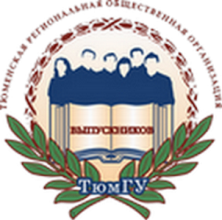 ТЮМЕНСКАЯ РЕГИОНАЛЬНАЯ ОБЩЕСТВЕННАЯ ОРГАНИЗАЦИЯ ВЫПУСКНИКОВ ТЮМЕНСКОГО ГОСУДАРСТВЕННОГО УНИВЕРСИТЕТАРЕШЕНИЕправления организацииот 15.10.2015 г.										№ 6О награждении Почётным знаком"За личный вклад"	Заслушав информацию президента организации Н.М. Добрынина о награждении и в соответствии с Положением о Почётном знаке ТРООВ ТюмГУ "За личный вклад"в связи с 30-летием юридического образования в регионе правление решило:наградить Почётным знаком "За личный вклад" в развитие и укрепление юридического образования в регионе и оказание практической помощи в деятельности Тюменской региональной общественной организации выпускников Тюменского государственного университета:- Стоякина Геннадия Никифоровича, председателя Арбитражного суда Ханты-Мансийского автономного округа-Югры;- Полетаева Анатолия Трофимовича, Заслуженного юриста Российской Федерации, члена квалификационной коллегии судей Тюменского областного суда.Президент организации						Н.М.Добрынин